106年8月25日教職員工心肺復甦術及與AED教育訓練活動照片106年8月25日教職員工心肺復甦術及與AED教育訓練活動照片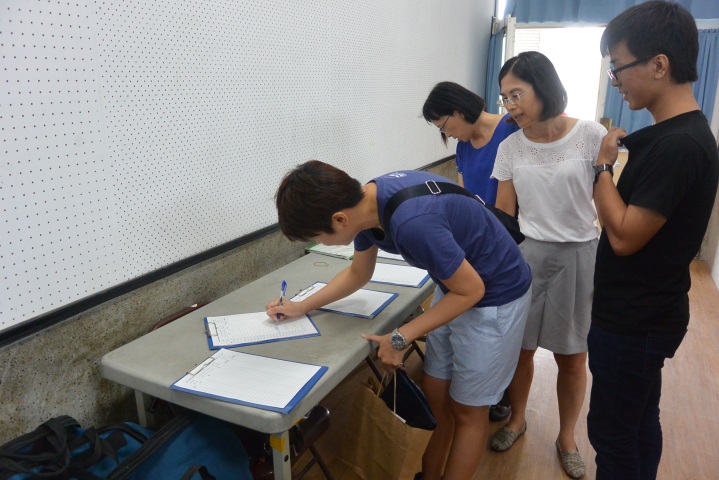 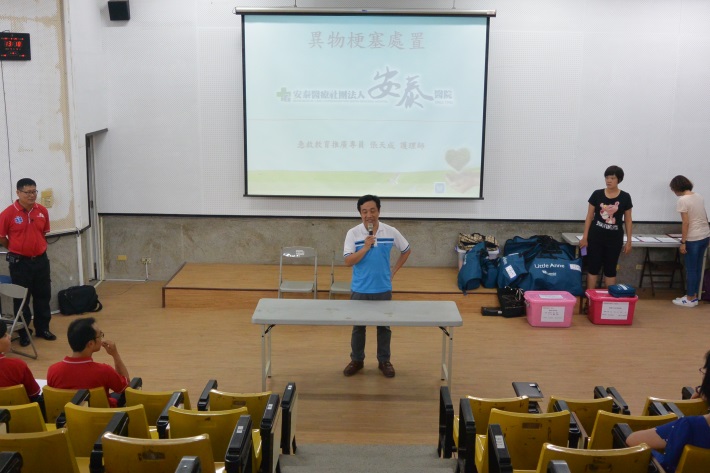 教職員簽到校長致詞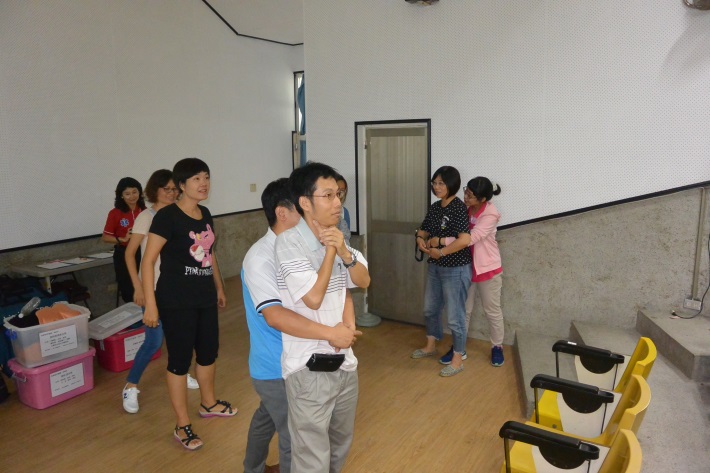 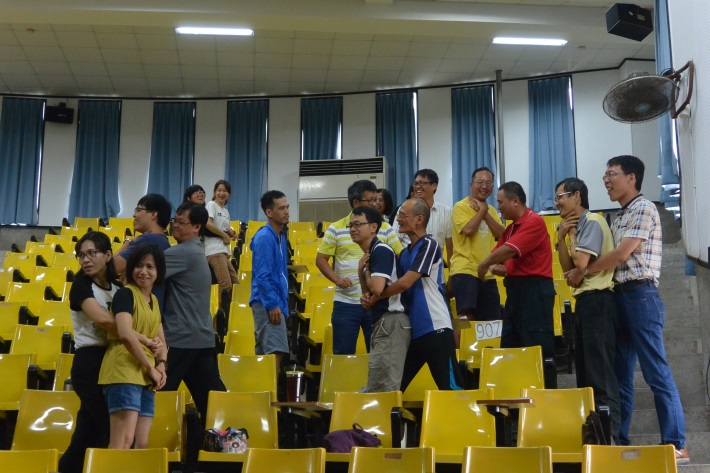 課程示範課程示範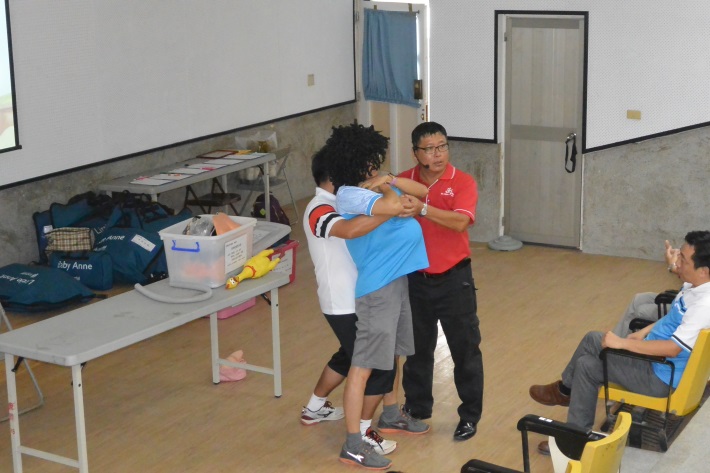 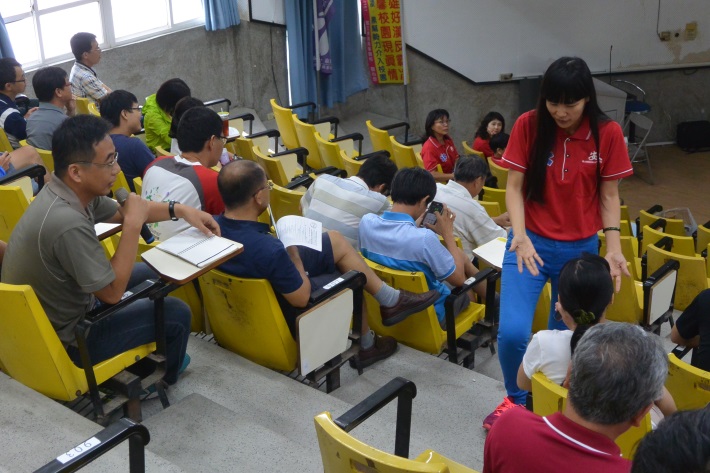 課程示範課程示範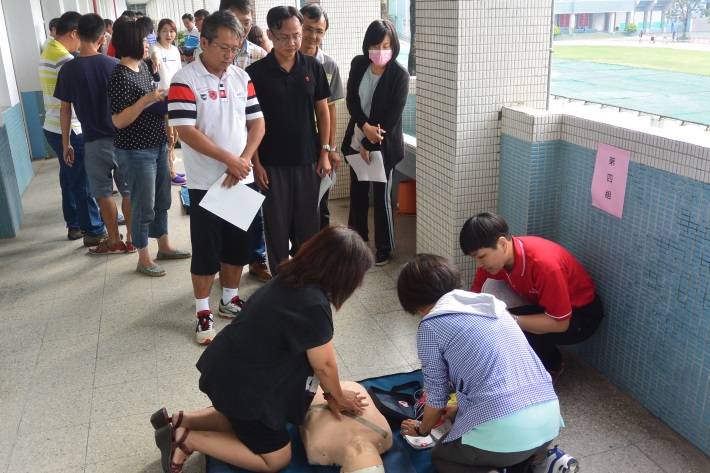 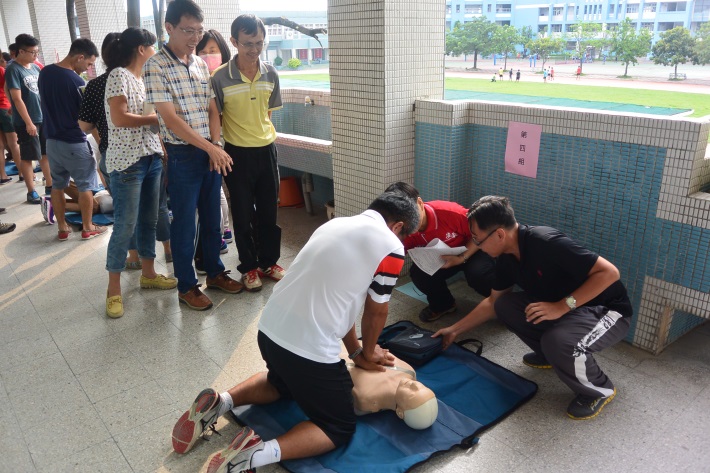 教職員實地測驗教職員實地測驗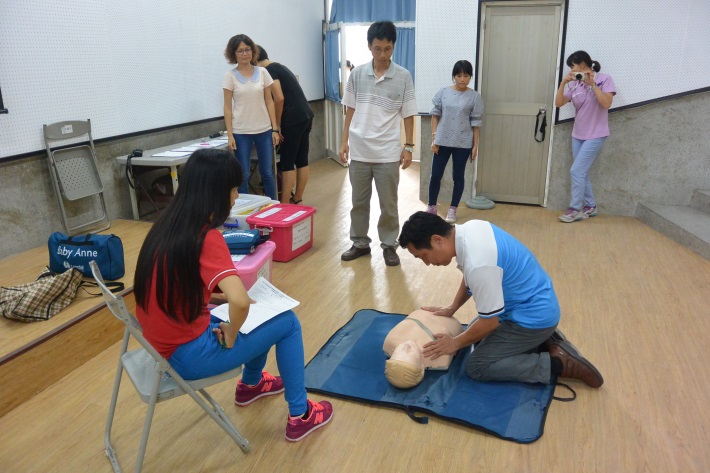 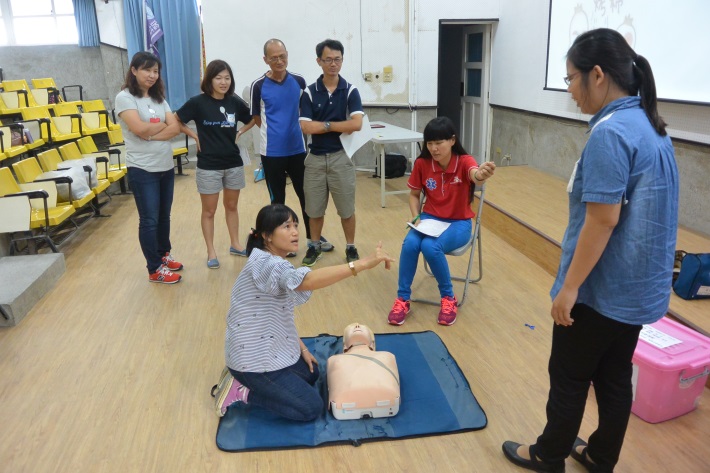 校長實地測驗講師實地操作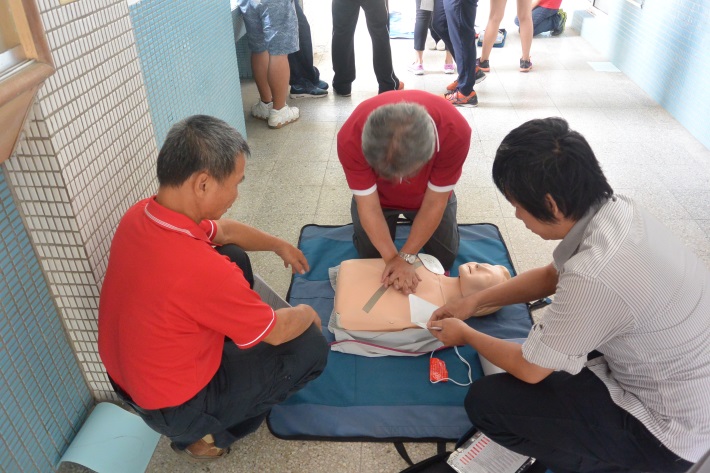 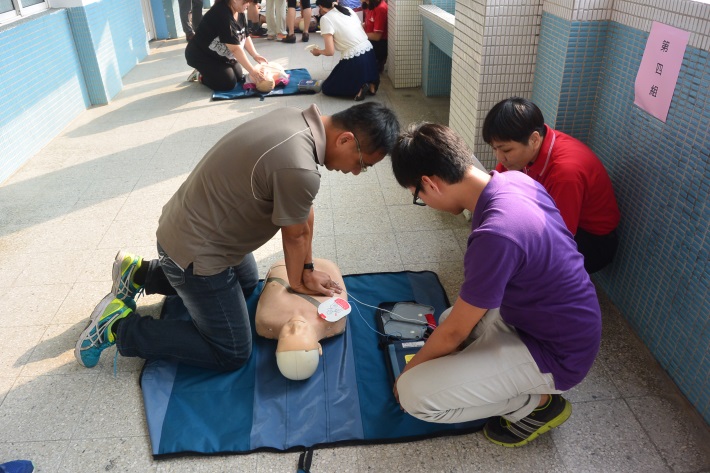 講師實地操作教職員實地測驗